          KASAULI INTERNATIONAL PUBLIC SCHOOL, SANWARA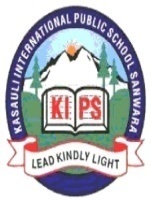                        Holiday Home-Work 2021                                         CLASS – XI SCIENCE  SUBJECTS                      HOMEWORK ASSIGNMENTSSUBJECTINCHARGEENGLISHI.1. Write an article on the topic ‘The System of Education in India’ in 150-200 words.2. Write a letter to any teacher/coordinator/Principal in the school whom you consider as your ideal. Give reasons why the person is your ideal. What qualities of him/her do you want to imbibe? Mention one significant contribution of the person for you. How would you remain connected with him/her after you have passed out from the school? How would you reciprocate his/her contribution towards you?3. Your school is holding a poster making competition on “Children should not use mobile phones”. Draft a suitable poster as your entry for the competition. 4. You are pained to see the plight of stray animals in the streets. Write an article for the newspaper on the need of looking after such animals. 5. Regular practice of yoga can help in maintaining good health and even in the prevention of many ailments. Write a speech in 150-200 words to be delivered in the morning assembly on the usefulness of Yoga. 6. Your school is organizing the CBSE Cluster next month. Draft a notice for your school notice board and mention all the details of programme.7. A few teachers and students from the Edwin University had visited your school on the CBSE Cluster programme. You welcomed them grandly. Write a report in 125-150 words.8. Highlight any one of the social evil practiced in your area and find your own solutions to overcome this evil (200 words) 2. Newspaper Activity:- Pick out any five words from the newspaper everyday. Write their pronunciation, English and Hindi meanings and make sentences of your own in English Holiday H.W notebook.3. Project	Make a beautiful creative chart on any one of the following topics:(( if chart is available at home)1. Determiners2. TensesAnuradha GaurMATHS1.Write the following activities in the Practical File : -To represent set theoretic operations using Venn Diagram .To identify a relation & a function.Draw the graph of sin x & sin 2x .To obtain a quadratic function with the help of linear function graphically.Prove binomial theorem using Pascal Triangle Law.Draw different types of conic.Explain the concept of octants.Verification of geometric signification of derivation.Write sample spaces when a die rolled once , twice.Derive the formula to find the sum of cubes of natural numbers.  2.Do practice of questions based on addition , subtraction , multiplication & division of decimal numbers as well as algebraic numbers , conversions , National & International System , square of two digit & three digit numbers using short – cut technique.PROJECT – Make a working model to represent Trigonometric Functions.Use materials which is available at home only.Kapil YadavBIOLOGYWatch 3D animated videos, get the information from videos and write it on your notebook every day (with date).Basics of  Biology, father of  Biology, The living organisms, cell theory, cell division and cell differentiation, Biological classification, cell cycle, digestion and respiration basics Vanie SinghPHYSICSSolve 10 numerical daily One  marks 10 questions  dailyRead basic concepts of unit -1 and unit -2 SudershanSharmaCHEMISTRYWatch 3D animated videos, get the information from videos and write it on your notebook every day (with date). States of matter; solid, liquid and gas, Mole concept (practice for the numerical), atomic structure of an atom, various models for the discovery of electron, proton and neutron, Redox reaction, IUPAC naming of organic compounds.Pooja ThakurITWrite the following questions: 1. Write a short note on MySQL. 2. Mention features of a DBMS.  3. What is the difference between DBMS and RDBMS?  4. List some features of MySQL.  5. How is Primary Key different from Candidate Key?  6. Define the key(s) used in MySQL.  7. State the similarity and difference between the Primary Key, Candidate Key, Alternate Key and Foreign KeyNote: Execute all queries on MySQL through cloud platform.Rakesh KumarPHYSICAL EDUCATIONDo Yoga and exercises daily and make videos for record.Collect pictures related to athletics and badminton.Ravinder Kashyap